AHMET KESER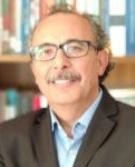 DOÇENTE-Posta Adresi	:	ahmet.keser@hku.edu.trTelefon (İş) Telefon (Cep) Adres:	3422118080-:	5057685423:	Hasan Kalyoncu Üniversitesiİktisadi, İdari ve Sosyal Bilimler Fakültesi, Siyaset Bilimi ve Uluslararası İlişkiler Bölümü, Havalanı Yolu 8.km.27010 Şahinbey / GaziantepÖğrenim BilgisiDoktora2008Aralık/2013TÜRKİYE VE ORTA DOĞU AMME İDARESİ ENSTİTÜSÜ/TÜRKİYE VE ORTA DOĞU AMME İDARESİ ENSTİTÜSÜ/Tez adı: Politika transferi çerçevesindeavrupa birliği ve türkiye'de düzenleyici kurumlar (2013) Tez Danışmanı:(AKİF ARGUN AKDOĞAN)Yüksek Lisans199717/Şubat/2001YEDİTEPE ÜNİVERSİTESİ/SOSYAL BİLİMLER ENSTİTÜSÜ/İŞLETME (YL) (TEZLİ)/Tez adı: Employee training and development needs assessment: The Turkish case (2001) Tez Danışmanı:(Ülkü Dicle)Lisans1987Ağustos/1991KARA HARP OKULU KOMUTANLIĞI/KARA HARP OKULU (DEKANLIK)/İŞLETME BÖLÜMÜ/YÖNETİM VE ORGANİZASYON ANABİLİM DALI/Akademik GörevlerHASAN KALYONCU ÜNİVERSİTESİ/İKTİSADİ, İDARİ VE SOSYAL BİLİMLERDOÇENT 2019YARDIMCI DOÇENT 2015DOKTOR ÖĞRETİM ÜYESİ 2017-2019ÖĞRETİM GÖREVLİSİ 2011-2013ÖĞRETİM GÖREVLİSİ 2009-2011FAKÜLTESİ/SİYASET BİLİMİ VE ULUSLARARASI İLİŞKİLER BÖLÜMÜ/SİYASET BİLİMİ VE ULUSLARARASI İLİŞKİLER PR. (İNGİLİZCE) (TAM BURSLU) (23 Ocak 2019’xxdanitibaren ÜAK’xxtan Kamu Yönetimi alanında Doçent Unvanı almıştır)HASAN KALYONCU ÜNİVERSİTESİ/İKTİSADİ, İDARİ VE SOSYAL BİLİMLER FAKÜLTESİ/SİYASET BİLİMİ VE ULUSLARARASI İLİŞKİLER BÖLÜMÜ/SİYASET BİLİMİ VE ULUSLARARASI İLİŞKİLER PR. (İNGİLİZCE) (TAM BURSLU) (SİYASET BİLİMİ VE KAMU YÖNETİMİ ÖĞRETİM ÜYESİ)HASAN KALYONCU ÜNİVERSİTESİ/İKTİSADİ, İDARİ VE SOSYAL BİLİMLER FAKÜLTESİ/SİYASET BİLİMİ VE ULUSLARARASI İLİŞKİLER BÖLÜMÜ/SİYASET BİLİMİ VE ULUSLARARASI İLİŞKİLER PR. (İNGİLİZCE) (TAM BURSLU))KARA HARP OKULU KOMUTANLIĞI/KARA HARP OKULU (DEKANLIK)/İŞLETME BÖLÜMÜ/ÜRETİM YÖNETİMİ VE PAZARLAMA ANABİLİM DALI (KARA HARP OKULU DEKANLIĞI İŞLETME BÖLÜMÜNDE, ÜRETİM YÖNETİMİ VE PAZARLAMA AD BŞK. VE İKY ÖĞR.GRV.)KARA HARP OKULU KOMUTANLIĞI/KARA HARP OKULU (DEKANLIK)/ENDÜSTRİ VE SİSTEM MÜHENDİSLİĞİ BÖLÜMÜ/ENDÜSTRİ ANABİLİM DALI (KARA HARP OKULU DEKANLIĞI, SİSTEM MÜHENDİSLİĞİ BÖLÜMÜNDE, ENDÜSTRİ AD BŞK. VE İNSAN KAYNAKLARI VE ÜRETİM YÖNETİMİ DERSLERİ ÖĞR.GRV.)Yönetilen TezlerYüksek Lisans20231.2.3.20224.5.6.7.8.20219.10.11.12.202013.14.15.16.201917.18.YALÇIN OKTAY, (2023). Recent rapprochement of Turkish and Qatari relations and the collapse of the gcc, Hasan Kalyoncu Üniversitesi->Lisansüstü Eğitim Enstitüsü->Siyaset Bilimi ve Uluslararası İlişkiler Ana Bilim Dalı (Tamamlandı)GHARYENI JIHANE, (2023). The Islamic State between facts and exaggeration & the role of U.S. intelligence and secretive agencies in the war against terrorist organizations, Hasan Kalyoncu Üniversitesi->Lisansüstü Eğitim Enstitüsü->Siyaset Bilimi ve Uluslararası İlişkiler Ana Bilim Dalı (Tamamlandı)BAŞOĞLU RAMAZAN, (2023). Siyasal iletişimde Metaverse'ün kullanılma potansiyeli: Fırsatlar ve tehditler, Hasan Kalyoncu Üniversitesi->Lisansüstü Eğitim Enstitüsü->Siyaset Bilimi ve Uluslararası İlişkiler Ana Bilim Dalı (Tamamlandı)BATTA OLA, (2022). PRIVATE SECTOR PERSPECTIVE TOWARDS CONFLICT IN SYRIA, CHANGES ANDCHALLENGES, Hasan Kalyoncu Üniversitesi->Lisansüstü Eğitim Enstitüsü->Siyaset Bilimi ve Uluslararası İlişkiler Ana Bilim Dalı (Devam Ediyor)AKSÜT MUHAMMED, (2022). Genç seçmenlerin oy verme davranışını etkileyen faktörler: Gaziantep ili örneği, Hasan Kalyoncu Üniversitesi->Lisansüstü Eğitim Enstitüsü->Siyaset Bilimi ve Uluslararası İlişkiler Ana Bilim Dalı (Tamamlandı)KÖSE SONGÜL, (2022). Geçici koruma statüsündeki Suriyeli kadınların sosyal uyumu"Gaziantep, Şanlıurfa ve Kilis örneği", Hasan Kalyoncu Üniversitesi->Lisansüstü Eğitim Enstitüsü->Siyaset Bilimi ve Uluslararası İlişkiler Ana Bilim Dalı (Tamamlandı)TEK CEREN, (2022). E-belediyecilik uygulamalarından yararlanma düzeyi: Gaziantep ili örneği, Hasan Kalyoncu Üniversitesi->Lisansüstü Eğitim Enstitüsü->Siyaset Bilimi ve Uluslararası İlişkiler Ana Bilim Dalı (Tamamlandı)FAKHOURY FAREED, (2022). Hay'at Tahrir al-Sham (HTS) from an insurgent group to a local authority emergence, development, and social support base, Hasan Kalyoncu Üniversitesi->Lisansüstü Eğitim Enstitüsü->Siyaset Bilimi ve Uluslararası İlişkiler Ana Bilim Dalı (Tamamlandı)ALHAKA AYMAN MOAHMOD, (2021). Developing a tool to determine the most useful measure of national power, Hasan Kalyoncu Üniversitesi->Lisansüstü Eğitim Enstitüsü->Siyaset Bilimi ve Uluslararası İlişkiler Ana Bilim Dalı (Tamamlandı)ALDBIS AHMET ALI, (2021). The role of the Syrian non-governmental organizations in rebuilding health system in Syrian opposition-held areas during the conflict, Hasan Kalyoncu Üniversitesi->Lisansüstü Eğitim Enstitüsü->Siyaset Bilimi ve Uluslararası İlişkiler Ana Bilim Dalı (Tamamlandı)ATAŞ ÖMER, (2021). Suriyeli göçmenlerin sosyal uyum düzeyi "Gaziantep örneği", Hasan Kalyoncu Üniversitesi->Sosyal Bilimler Enstitüsü->Siyaset Bilimi ve Uluslararası İlişkiler Ana Bilim Dalı (Tamamlandı)OKÇU İBRAHİM HALİL, (2021). Demokrat Parti'nin demokrasi politikalarının Türkiye'ye yansımaları, Hasan Kalyoncu Üniversitesi->Lisansüstü Eğitim Enstitüsü->Siyaset Bilimi ve Uluslararası İlişkiler Ana Bilim Dalı (Tamamlandı)KARABACAK MUSTAFA, (2020). Banka çalışanlarında örgüt kültürünün iş tatmini ve örgütsel bağlılık üzerine etkileri Gaziantep ili örneğinde, Hasan Kalyoncu Üniversitesi->Sosyal Bilimler Enstitüsü->İşletme Ana Bilim Dalı (Tamamlandı)BOZKURT MUSTAFA, (2020). Mevzuat ve uygulamada Türk polis kültürünün insan hakları açısından incelenmesi, Hasan Kalyoncu Üniversitesi->Sosyal Bilimler Enstitüsü->Siyaset Bilimi ve Uluslararası İlişkiler Ana Bilim Dalı (Tamamlandı)SÖNMEZ CUVAN, (2020). Irak Kürt Bölgesel Yönetimi, devlet oluşturma çabaları: Demokrasi ve bağımsızlık arayışında tarihi olayların ve siyasi partilerin rolü, Hasan Kalyoncu Üniversitesi->Sosyal Bilimler Enstitüsü->Siyaset Bilimi ve Uluslararası İlişkiler Ana Bilim Dalı (Tamamlandı)KUZU VAROL, (2020). Suriye iç savaşında etkisi olan faktörler ve İran'ın Suriye politikası'nın etkisi, Hasan Kalyoncu Üniversitesi->Sosyal Bilimler Enstitüsü->Siyaset Bilimi ve Uluslararası İlişkiler Ana Bilim Dalı (Tamamlandı)SATILOĞLU ABDÜLKADİR METİN, (2019). Siyasal katılımı etkileyen faktörler: Gaziantep ili örneği, Hasan Kalyoncu Üniversitesi->Sosyal Bilimler Enstitüsü->Siyaset Bilimi ve Uluslararası İlişkiler Ana Bilim Dalı (Tamamlandı)ÖZBAY ÖMER FARUK, (2019). Dış politika karar alma sürecinde inanç etkisi: Kudüs örneği, Hasan Kalyoncu Üniversitesi->Sosyal Bilimler Enstitüsü->Siyaset Bilimi ve Uluslararası İlişkiler Ana Bilim Dalı (Tamamlandı)19.20.21.22.201823.24.25.26.27.201728.29.30.KAÇAN YALÇIN ESRA, (2019). Türkiye'deki etnik grupların toplumsal cinsiyet rollerine ilişkin tutumlarının karşılaştırılması, Hasan Kalyoncu Üniversitesi->Sosyal Bilimler Enstitüsü->Siyaset Bilimi ve Uluslararası İlişkiler Ana Bilim Dalı (Tamamlandı)BALATKAN LATİFE, (2019). Öğretmenlerin siyasal katılımında toplumsal cinsiyetin rolü Gaziantep ili örneği, Hasan Kalyoncu Üniversitesi->Sosyal Bilimler Enstitüsü->Siyaset Bilimi ve Uluslararası İlişkiler Ana Bilim Dalı (Tamamlandı)ALICI BARIŞ, (2019). Duygusal zekâ iş tatmini ilişkisi: Gaziantep ili tekstil sektörü örneği, Hasan Kalyoncu Üniversitesi->Sosyal Bilimler Enstitüsü->İşletme Ana Bilim Dalı (Tamamlandı)ERDOĞAN MİYESSER, (2019). X-Y-Z kuşakları ve siyasal katılımda rol oynayan faktörler, Hasan Kalyoncu Üniversitesi->Sosyal Bilimler Enstitüsü->Siyaset Bilimi ve Uluslararası İlişkiler Ana Bilim Dalı (Tamamlandı)ÖZDİL YASEMİN, (2018). Etnik kökenin siyasal katılıma etkisi: Çeçen ve Çerkez örneği, Hasan Kalyoncu Üniversitesi->Sosyal Bilimler Enstitüsü->Siyaset Bilimi ve Uluslararası İlişkiler Ana Bilim Dalı (Tamamlandı)TÜRKAN YAVUZ, (2018). Vergi ceza hukukunda vergi ziyaı ve sonuçları, Hasan Kalyoncu Üniversitesi->Sosyal Bilimler Enstitüsü->İşletme Ana Bilim Dalı (Tamamlandı)YALÇIN ÖNDER, (2018). Sosyokültürel Uyum Ölçeği (SCAS-R)'nin Gaziantep/Türkiye'de yaşayan Suriyeli göçmenler örneğinde Arapça'ya uyarlama, güvenirlik ve geçerlik çalışması, Hasan Kalyoncu Üniversitesi->Sosyal Bilimler Enstitüsü->Siyaset Bilimi ve Uluslararası İlişkiler Ana Bilim Dalı (Tamamlandı)AKTAŞ CANAN, (2018). Toplumsal cinsiyet ayrımcılığı (Oğuzeli Belediyesi örnek olayı), Hasan Kalyoncu Üniversitesi->Sosyal Bilimler Enstitüsü->Siyaset Bilimi ve Uluslararası İlişkiler Ana Bilim Dalı (Tamamlandı)KILIÇ BURAK, (2018). Seçim sistemleri ve kültür boyutları: OECD ve AB ülkelerinin karşılaştırmalı analizi, Hasan Kalyoncu Üniversitesi->Sosyal Bilimler Enstitüsü->Siyaset Bilimi ve Uluslararası İlişkiler Ana Bilim Dalı (Tamamlandı)MENEK İBRAHİM HALİL, (2017). Belediyelerde halkla ilişkiler ve Gaziantep Büyükşehir Belediyesi örneği, Hasan Kalyoncu Üniversitesi->Sosyal Bilimler Enstitüsü->İşletme Ana Bilim Dalı (Tamamlandı)ASLAN MEHMET FATİH, (2017). TBMM' de grubu bulunan partilerin seçim programlarının ideolojiler açısından analizi, Hasan Kalyoncu Üniversitesi->Sosyal Bilimler Enstitüsü->Siyaset Bilimi ve Uluslararası İlişkiler Ana Bilim Dalı (Tamamlandı)EMİROĞLU EMREHAN, (2017). Yeni Türk dış politikası bağlamında Türk kamu diplomasisi: Batı Balkanlar örneği, Hasan Kalyoncu Üniversitesi->Sosyal Bilimler Enstitüsü->Siyaset Bilimi ve Uluslararası İlişkiler Ana Bilim Dalı (Tamamlandı)Doktora202331.32.33.202134.KAMALAK ZEYNEP ELÇİN, (2023). Weımar öncesi (II. Wılhelm 1888-1918) dönemden birleşme sonrası (Merkel 2005-2021) döneme Alman stratejik kültürü, Hasan Kalyoncu Üniversitesi->Lisansüstü Eğitim Enstitüsü->Siyaset Bilimi ve Uluslararası İlişkiler Ana Bilim Dalı (Tamamlandı)YILMAZ MELİH ERTUĞRUL, (2023). Dış politika yaptırımlarında bayrak etrafında toplanma etkisi: Türkiye örneği, Hasan Kalyoncu Üniversitesi->Lisansüstü Eğitim Enstitüsü->Siyaset Bilimi ve Uluslararası İlişkiler Ana Bilim Dalı (Tamamlandı)ÖZBEK CUMA ALİ, (2023). Osmanlı İmparatorluğu'ndan İsveç'e politika transferi: Kamu denetimi (Ombudsmanlık) örneği, Hasan Kalyoncu Üniversitesi->Lisansüstü Eğitim Enstitüsü->Siyaset Bilimi ve Uluslararası İlişkiler Ana Bilim Dalı (Tamamlandı)SUCU ŞADİYE, (2021). Kamu denetçiliği kurumunun transfer süreci ve işlevselliğinin analizi, Hasan Kalyoncu Üniversitesi->Sosyal Bilimler Enstitüsü->Siyaset Bilimi ve Uluslararası İlişkiler Ana Bilim Dalı (Tamamlandı)Projelerde Yaptığı Görevler:IB16-005 Study Analysis of the Syrian Guest’s Evolving Perception towards Turkey and Syria,Uluslararası	İkili	İşbirliği		Programları,	Yürütücü:ERDURMAZ	ALİ		SERDAR,Araştırmacı:ÇIPLAK BİLAL,Araştırmacı:KESER	AHMET,	,	01/01/2017	-	30/04/2017		(ULUSLARARASI)Yerel Yönetimlerin Geliştirilmesi, Ar-Ge ve İnovasyon Süreçlerinin Oluşturulması, Diğer Resmi Kurum ve	Kuruluşlar,	Yürütücü:ÇÜTÇÜ	İbrahim,Eğitmen:ÇELİK	MAZLUM,Eğitmen:MERT	İBRAHİMSANİ,Eğitmen:KESER AHMET, Kahramanmaraş Dulkadiroğlu Belediyesi, , 28/12/2016 - 28/12/2017(ULUSLARARASI)Çoklu Lisans Programlarının Yeterliliğinin Tespiti, Yükseköğretim Kurumları tarafından desteklibilimsel  araştırma  projesi,  Araştırmacı,  ,  01/09/2010  -  08/04/2011  (ULUSAL)Yerel Yönetimlerin Geliştirilmesi Ar-Ge Ve İnovasyon Süreçlerinin Oluşturulması İşbirliği Protokolü,Diğer	kamu	kuruluşları	(Yükseköğretim		Kurumları	hariç),	Proje	Koordinatörü:ÇÜTCÜ İBRAHİM,Eğitmen:MERT		İBRAHİM	SANİ,Eğitmen:ÇELİK		MAZLUM,Eğitmen:KESEROSMAN TOLGA,Eğitmen:BAYRAMLAR KEZBAN, , 30/12/2016 - 30/12/2017 (ULUSAL)İdari GörevlerBölüm Başkanı 2021HASAN KALYONCU ÜNİVERSİTESİ/İKTİSADİ, İDARİ VE SOSYAL BİLİMLER FAKÜLTESİ/SİYASET BİLİMİ VE ULUSLARARASI İLİŞKİLER BÖLÜMÜ/SİYASET BİLİMİ VE ULUSLARARASI İLİŞKİLER PR. (İNGİLİZCE) (TAM BURSLU)Dekan Yardımcısı	HASAN KALYONCU ÜNİVERSİTESİ/İKTİSADİ, İDARİ VE SOSYAL BİLİMLER FAKÜLTESİ2020-2021Bölüm Başkanı	HASAN KALYONCU ÜNİVERSİTESİ/İKTİSADİ, İDARİ VE SOSYAL BİLİMLER FAKÜLTESİ/İŞLETME BÖLÜMÜ2019-2020Bölüm Başkan Yardımcısı	HASAN KALYONCU ÜNİVERSİTESİ/İKTİSADİ, İDARİ VE SOSYAL BİLİMLER FAKÜLTESİ/SİYASET BİLİMİ VE ULUSLARARASI İLİŞKİLER BÖLÜMÜ2016-2018HAD Şube Müdürü	DİĞER (KURUMLAR, HASTANELER VB.)/KURUMLAR/GENELKURMAY BAŞKANLIĞI2013-2015Anabilim Dalı Başkanı	KARA HARP OKULU KOMUTANLIĞI/KARA HARP OKULU (DEKANLIK)/İŞLETME BÖLÜMÜ/ÜRETİM YÖNETİMİ VE PAZARLAMA ANABİLİM DALI2011-2013Anabilim Dalı Başkanı	KARA HARP OKULU KOMUTANLIĞI/KARA HARP OKULU (DEKANLIK)/ENDÜSTRİ VE SİSTEM MÜHENDİSLİĞİ BÖLÜMÜ2009-2011ÖdüllerCertificate of Appreciation, United Nations Training Center / Hammelburg / Germany, ALMANYA, 2016Eğitim ve Öğretim Şerit Rozet Beratı, GENELKURMAY BAŞKANLIĞI, 2016Non article 5 NATO Medal, NATO, 2016Honor of Service, Avrupa Güvenlik ve İşbirliği teşkilatı, 2001Dersler *2023-2024LisansIntroduction to Political Science Introduction to LawYüksek LisansSiyaset Bilimine Giriş Remedial CourseStratejik İletişim ve Müzakere Teknikleri DoktoraStrategic Communications, Public Diplomacy and International Negatiation2022-2023LisansIntroduction to Law Introduction to Political ScienceÖğrenim Diliİngilizce İngilizceTürkçe İngilizce Türkçeİngilizceİngilizce İngilizceDers Saati33333333İletişimStratejik İletişim ve Müzakere Teknikleri Siyaset Bilimine GirişIntroduction to Political Psychology Yüksek LisansDemokrasi Kuramı ve Demokratikleşme Remedial CourseKüreselleşme ve Kalkınma DoktoraPublic Policy Analysis2021-2022LisansSiyaset Bilimine GirişStratejik İletişim ve Müzakere Teknikleri Introduction to Political Science Introduction to LawYüksek Lisans Remedial CourseKüreselleşme ve KalkınmaDemokrasi Kuramı ve Demokratikleşme DoktoraPublic Policy AnalysisTürkçe	3Türkçe	3Türkçe	3İngilizce	3Türkçe	3İngilizce	3Türkçe	3İngilizce	3Türkçe	3Türkçe	3İngilizce	3İngilizce	3İngilizce	3Türkçe	3Türkçe	3İngilizce	3EserlerUluslararası hakemli dergilerde yayımlanan makaleler:KESER AHMET, ÇÜTCÜ İBRAHİM, TIWARI SUNIL, EREN MEHMET VAHİT, ASKAR S.S., ABOUHAWWASHMOHAMED (2023). How does terrorism hollow out&nbsp;the&nbsp;sustainable economic growth in Big Ten Countries?. International Journal of Emerging Markets, Doi: 10.1108/IJOEM-03-2023-0384 (Yayın No: 8360725)ÇÜTCÜ İBRAHİM, KESER AHMET, EREN MEHMET VAHİT (2023). What is the relationship between climate change performance and education policies? Sample of highest fifteen climate change performing countries. Elsevier, 1-8., Doi: 10.1016/B978-0-44-313776-1.00045-3 (Yayın No: 8718380)YÜKSEK Hülya, ÇELİK MAZLUM, KESER AHMET (2023). The Mediator Role of Well-Being in the Effect of COVID-19 Anxiety on Occupational Commitment: A research in the aviation sector. International Journal of Occupational Safety and Ergonomics, 29(1), 407-423., Doi: 10.1080/10803548.2022.2057011 (Yayın No: 7674020)ÇÜTCÜ İBRAHİM, KESER AHMET, EREN MEHMET VAHİT (2023). Causation between energy consumption and climate change in the countries with the highest global climate risk. Springer Science and Business Media LLC, 30(6), 15585-15598., Doi: 10.1007/s11356-022-23181-8 (Yayın No: 7819392)KESER AHMET, YALÇIN ÖNDER, GÖKMEN YUNUS (2023). Adapting the socio-cultural adaptation scale (SCAS-R) to Arabic: A study on the Syrian migrants living in Gaziantep province of Türkiye. SAGE Publications, 1-21., Doi: 10.1177/14687968221149589 (Yayın No: 8125783)Uluslararası hakemli dergilerde yayımlanan makaleler:KESER AHMET, Kılıç Burak, Özbek Cumali (2022). How the Demos [Public] Regulate the Kratos [Administration] Through Repeated Elections: Lessons Learned from the Elections in Türkiye for the Government and Opposition. İnsan ve Toplum, 1-28., Doi: 10.12658/M0704 (Yayın No: 8047335)KAMALAK Zeynep Elçin, KESER AHMET (2022). ÇİN DEVLET BAŞKANLARI HU JINTAO VE XI JINPING’İN KONUŞMALARININ STRATEJİK KÜLTÜR ÜZERİNDEN ANALİZİ VE DEĞERLENDİRMESİ (STRATEGIC CULTURAL ANALYSIS AND EVALUATION OF THE SPEECHES OF CHINESE PRESIDENTSHU JINTAO AND XI JINPING). Türk Sosyal Bilimler Araştırmaları Dergisi /Journal of Turkish Social Sciences Research, 7(2), 137-153. (Yayın No: 7873117)SUCU ŞADİYE, KESER AHMET (2022).  TOPLUMSAL CİNSİYET EŞİTSİZLİĞİ TEHDİDİNİ ULUSAL VEULUSLARARASI BAĞLAMDA GÜVENLİKLEŞTİRME GİRİŞİMLERİ. Dokuz Eylül Üniversitesi Sosyal Bilimler Enstitüsü Dergisi, 24(2), 727-756., Doi: 10.16953/deusosbil.930162 (Yayın No: 7727208)KESER AHMET, Özbek Cumali, KESER ELİFSU (2022). What does Bill Gates' call mean? A policy transfer analysis on creating an early warning system to prevent the next pandemic. The International Journal of Health Planning and Management, 37(2), 1061-1074., Doi: 10.1002/hpm.3390 (Yayın No: 7561714)KESER AHMET, ÇÜTCÜ İBRAHİM, EREN MEHMET VAHİT (2022). Does country-level governance matter for national development? An analysis on the founding states of Turkic council. Applied Economics, 54(5), 522-535., Doi: 10.1080/00036846.2021.1966373 (Yayın No: 7242897)KESER AHMET, FAKHOURİ Fareed (2022). Hay’at Tahrir Al-Sham (HTS) from an Insurgent Group to a Local Authority: Emergence, Development and Social Support Base. Studies in Conflict &amp;amp; Terrorism, Doi: 10.1080/1057610X.2022.2082833 (Yayın No: 7701930)ÇELİK MAZLUM, KESER AHMET, KÖRCÜK YAPICI ÜMİT (2021). The relationship between cultural diversity and cultural intelligence: a cross-cultural research. International Journal of Advanced Intelligence Paradigms, 19, 450-469., Doi: 10.1504/IJAIP.2021.116367 (Yayın No: 7140593)ÖZDİL YASEMİN, KESER AHMET (2021). Kahramanmaraş Göksun İlçesi Örneğinde Çeçenve Çerkezlerde Siyasal Katılım. Kafkasya Calışmaları - Sosyal Bilimler Dergisi / Journal of Caucasian Studies, 6(12), 209-232. (Yayın No: 7101415)KESER AHMET, SUCU ŞADİYE (2021). TÜRKİYE’DE KAMU DENETÇİLİĞİ POLİTİKASININ OLUŞTURULMASI:BİR KAMU POLİTİKASI ANALİZİ. Türk Sosyal Bilimler Araştırmaları Dergisi (Journal of Turkish Social Sciences Research), 6(1), 49-70. (Yayın No: 7062121)KESER AHMET,ULUSOY BİLAL (2020). Bırakınız Gitsinler,Bırakınız Savaşsınlar (Laissez Jihad):Kafkasya’dan DAEŞ’e Katılım NedenleriLaissez Passer, Laissez Pugnare (Laissez Jihad):The Reasons of Joining to DAESH from Caucasus. Güvenlik Stratejileri Dergisi, 16(34), 203-243., Doi: 10.17752/guvenlikstrtj.768605 (Yayın No: 6450659)KESER AHMET,Kılıç Burak (2019).  SEÇİM SİSTEMLERİ VE KÜLTÜR BOYUTLARI: OECD VE ABÜLKELERİ ÖRNEĞİ.	Akademik Ara?tırmalar ve Çalı?malar Dergisi, 11(21), 487-506. (Yayın No: 5535044)KESER AHMET,GÖKMEN YUNUS (2018). Governance and Human Development: The Impacts ofGovernance Indicators on Human Development. Journal of Public Administration and Governance, 8(1), 26-39., Doi: 10.5296/jpag.v8i1.12336 (Yayın No: 4218473)KESER AHMET,KURT ENGİN (2016). The Contributions of Waqfs and Urban Development to the Settlement of Public Health Services: An Overview to Turkish Administrative History of Anatolian Seljuks. IOSR Journal of Humanities And Social Science (IOSR-JHSS), 21(10), 66-79., Doi: 10.9790/0837-2110126679 (Yayın No: 3420546)ÇIPLAK BİLAL,KESER AHMET (2016). The Militarization of the Turkey’s Democracy Promotion Policy in the Arab Middle East (AME). International Journal of Humanities and Social Science Invention , 5(10), 63-75. (Yayın No: 3420556)MERAL ÖMER ERTUĞRUL,KESER AHMET (2016).	EKONOMİK GÖSTERGELER İLE DIŞ POLİTİKA ANALİZİ: TÜRKİYE-SURİYE İLİŞKİLERİ ÖRNEĞİNDE EKONOMİK GÖSTERGELERİN SİYASİ EYLEMLEREETKİSİ. Türk Sosyal Bilimler Araştırmaları Dergisi /Journal of Turkish Social Sciences Research, 1(2), 22-30. (Yayın No: 3420585)KESER AHMET,MERAL ÖMER ERTUĞRUL (2016). TÜRK HAVA SAHASINI İHLAL EDEN RUS UÇAĞININ DÜŞÜRÜLMESİ	ULUSLARARASI ANLAŞMALAR VE HUKUK ÇERÇEVESİNDE BİR İNCELEME.	TürkSosyal Bilimler Araştırmaları Dergisi, 1(1), 29-44. (Yayın No: 2761207)KESER AHMET (2016). LABOR PAINS OF THE FINAL GAINS GLOCAL INTEGRATED GOVERNANCE ATALL LEVELS OF MULTI POLAR GAMES. Turkish Studies International Perodical For the Languages, Literature and History of Turkish or Turcic, 11, 685-710., Doi: 10.7827/TurkishStudies.9094 (Yayın No: 2658151)TÜREN UFUK,GÖKMEN YUNUS,KESER AHMET (2016). NATIONAL ICT ECONOMIC FREEDOM AND HUMAN DEVELOPMENT A CROSS COUNTRY DYNAMIC PANEL DATA ANALYSIS. Researchersworld- Journal of Arts, Science Commerce, 7(2), 1-14., Doi: 10.18843/rwjasc/v7i2/01 (Yayın No: 2760190)Uluslararası hakemli dergilerde yayımlanan makaleler:KESER AHMET,GÖKMEN YUNUS,TÜREN UFUK (2015). THE IMPACTS OF NATIONAL CULTURE ON FATAL OCCUPATIONAL INJURIES ULUSAL KÜLTÜRÜN ÖLÜMCÜL İŞ KAZALARI ÜZERİNDEKİ ETKİLERİ.Turkish Studies International Periodical For The Languages, Literature and History of Turkish or Turkic, 10(6), 567-588., Doi: http://dx.doi.org/10.7827/TurkishStudies.8129 (Yayın No: 2579525)KURT ENGİN,KESER AHMET,GÖKMEN YUNUS (2015). Etik Sorun Ölçeği Geliştirme Çalışması Tıp Fakültesi Öğrencilerine Yönelik Bir Uygulama. Nobel Medicus, 11(1), 55-63. (Yayın No: 2579502)KURT ENGİN,KESER AHMET (2014).  TIP ETİĞİNE İLİŞKİN SORUNLARDA EĞİTİM  KÜLTÜR  ETİKETKİLEŞİMİ BİR KAMU HASTANESİ TIP FAKÜLTESİ ÖRNEĞİ. Turkish Studies - International Periodical For The Languages, Literature and History of Turkish or Turkic, 9(11), 395-406., Doi: http://dx.doi.org/10.7827/TurkishStudies.7599 (Yayın No: 2579488)KURT ENGİN,KESER AHMET,ATAÇ ADNAN (2013). The Contribution of German Lecturers to Turkish University Reform and Medical Education During the University Reform of 1933. Procedia Social and Behavioral Sciences, 106(2013), 2661-2670., Doi: doi: 10.1016/j.sbspro.2013.12.307 (Yayın No: 2579351)KESER AHMET (2012). Politika Transferi ve Türk Kamu Yönetiminde Etik. Amme Idaresi Dergisi, 45(4), 25-50. (Yayın No: 2578565)Uluslararası bilimsel toplantılarda sunulan ve bildiri kitaplarında (proceedings) basılan bildiriler :KESER AHMET (2018). Public Administration Reforms in Africa and the Factors Affecting This Progress. 3rd African International Conference: Transition and Succession Crises in Africa (Özet Bildiri/Sözlü Sunum)(Yayın No:4232121)KESER AHMET (2018). An Investigation on the Turkish Education System Through Public Policy Transfer. 6. Uluslararası Çin’xxden Adriyatik’xxe Sosyal Bilimler Kongresi, 171-171. (Özet Bildiri/Sözlü Sunum)(Yayın No:4211496)ÇELİK MAZLUM,KESER AHMET (2016). THE COMPARISON OF THE BANKING SECTOR EMPLOYEES IN TERMS OF JOB SATISFACTION	ACCORDING TO THERUNNING SYSTEM WITH OR WITHOUT INTEREST. HKU Conference on Islamic Accounting (Özet Bildiri/Sözlü Sunum)(Yayın No:3420606)KURT ENGİN,KESER AHMET,ATAÇ ADNAN (2013). The Contribution of German Lecturers to Turkish University Reform and Medical Education, During theUniversity Reform of 1933. 4th International Conference of New Horizons in Education-2013, 2(3), 1012-1022. (Tam Metin Bildiri/Sözlü Sunum)(Yayın No:4218454)Yazılan ulusal/uluslararası kitaplar veya kitaplardaki bölümler: C1. Yazılan ulusal/uluslararası kitaplar:OMBUDSMAN KURUMU TRANSFER SÜRECİ VE İŞLEVSELLİĞİ (2021)., SUCU ŞADİYE, KESER AHMET,Nobel Akademik Yayıncılık Eğitim Danışmanlık Tic. Ltd. Şti., Basım sayısı:1, Sayfa Sayısı 408, ISBN:978-625-7492-06-5, Türkçe(Bilimsel Kitap), (Yayın No: 7242880)Enerji Boru Hatları ve Türkiye’nin Jeopolitiği (2020)., ERSAL Melih,KESER AHMET, Berikan, Basım sayısı:1, Sayfa Sayısı 174, ISBN:978-625-7049-04-7, Türkçe(Bilimsel Kitap), (Yayın No: 6450345)Politika Transferi ve Düzenleyici Kurumlar (2018)., KESER AHMET, Kriter Yayınevi, Basım sayısı:1, Sayfa Sayısı 364, ISBN:978-605-2228-07-4, Türkçe(Bilimsel Kitap), (Yayın No: 4211469)KÜRESELLEŞME, YÖNETİŞİM VE YENİ KAMU İŞLETMECİLİĞİ (2018)., KESER AHMET, Kriter Yayınevi,Basım sayısı:1, Sayfa Sayısı 117, ISBN:978-605-2228-16-6, Türkçe(Bilimsel Kitap), (Yayın No: 4219552)Seçim Sistemleri ve Ulusal Kültür (2018)., KESER AHMET,KILIÇ BURAK,	Kriter Yayınevi, Basım sayısı:1, Sayfa Sayısı 127, ISBN:978-605-2228-08-1, Türkçe(Bilimsel Kitap), (Yayın No: 4211479)KAMU DİPLOMASİSİ VE MİLLİ GÜÇTÜRK KAMU YÖNETİMİNDE KAMU DİPLOMASİSİ FAALİYETLERİYLEİLİŞKİLİ TEŞKİLLER (2018)., KESER AHMET,	Berikan Yayınevi, Basım sayısı:1, Sayfa Sayısı 143, ISBN:978?605?2030?84?4, Türkçe(Bilimsel Kitap), (Yayın No: 4218436)C. Yazılan ulusal/uluslararası kitaplar veya kitaplardaki bölümler: C2. Yazılan ulusal/uluslararası kitaplardaki bölümler:STRATEJİK  KÜLTÜR  VE  ÜLKE  İNCELEMELERİ:  ABD,  Rusya,  Almanya,  Çin,  İran,  Bölümadı:(STRATEJİK KÜLTÜR TEMEL KAVRAMLARI ve ANALİZ DÜZEYLERİ) (2020)., KESER AHMET,Berikan, Editör:KESER, AHMET, Basım sayısı:1, Sayfa Sayısı 214, ISBN:978-625-7049-84-9, Türkçe(Bilimsel Kitap), (Yayın No: 6450378)STRATEJİK KÜLTÜR VE ÜLKE İNCELEMELERİ: ABD, Rusya, Almanya, Çin, İran, Bölüm adı:(ÇİNSTRATEJİK KÜLTÜRÜ SAVAŞ TARZI VE GÜÇ KULLANMA BİÇİMİ) (2020)., KESER AHMET,YARDIMCIHİKMET ÇAĞRI, Berikan, Editör:KESER, AHMET, Basım sayısı:1, Sayfa Sayısı 214, ISBN:978-625- 7049-84-9, Türkçe(Bilimsel Kitap), (Yayın No: 6450429)STRATEJİK KÜLTÜR VE ÜLKE İNCELEMELERİ: ABD, Rusya, Almanya, Çin, İran, Bölüm adı:(SonuçYerine) (2020)., KESER AHMET, Berikan, Editör:KESER, AHMET, Basım sayısı:1, Sayfa Sayısı 214,ISBN:978-625-7049-84-9, İngilizce(Bilimsel Kitap), (Yayın No: 6450495)Maskeli, Mesafeli ve Kırılgan Modernitenin Pandemik Halleri, Bölüm adı:(Covid-19 PandemiSürecinin Siyasi Yaşama Etkileri ve Geleceğe ilişkin Değerlendirme) (2020)., KESER AHMET,Nobel Akademik Yayıncılık, Editör:Fahri Çakı, Basım sayısı:1, Sayfa Sayısı 495, ISBN:978-625-406- 433-3, Türkçe(Bilimsel Kitap), (Yayın No: 6582056)STRATEJİ VE GÜVENLİKALANINDA TEMEL VEGÜNCEL YAKLAŞIMLAR, Bölüm adı:(SAVAŞ FELSEFESİVE STRATEJİK KÜLTÜR İNCELEMELERİ) (2020)., KESER AHMET,ÇALIŞ GÜLHAN,  Nobel AkademikYayıncılık, Editör:Memduh Beğenirbaş, Rukiye Can Yalçın, Serkan Yenal, Basım sayısı:1, Sayfa Sayısı 390, ISBN:978-625-406-426-5, Türkçe(Bilimsel Kitap), (Yayın No: 6582110)Akdeniz  Jeopolitiği,  Bölüm  adı:(DOĞU  AKDENİZ  HİDROKARBON  KAYNAKLARI  VE  JEOPOLİTİKETKİSİ) (2019)., ERSAL MELİH,KESER AHMET,ERDURMAZ ALİ SERDAR,	NOBEL AKADEMİKYAYINCILIK EĞİTİM DANIŞMANLIK TİC. LTD. ŞTİ., Editör:Çomak, Hasret Şeker, Burak Şakir, Basım sayısı:1, Sayfa Sayısı 1602, ISBN:ISBN: 978-605, Türkçe(Bilimsel Kitap), (Yayın No: 5107742)Karadeniz Jeopolitiği, Bölüm adı:(Jeopolitik ve Jeostrateji Kavramları) (2018)., KESER AHMET,Beta Basım Yayım Dağıtım A:Ş., Editör:Hasret Çomak, Caner Sancaktar, Volkan Tatar, BurakŞakir ŞEKER, Basım sayısı:1, Sayfa Sayısı 1276, ISBN:978-605-242-082-9, Türkçe(Bilimsel Kitap), (Yayın No: 4211280)Karadeniz Jeopolitiği, Bölüm adı:(Montreux (Montrö) Sözleşmesinin Feshinin Karadeniz’xxinJeopolitiğine Olası Etkileri) (2018)., KESER AHMET, Beta Basım Yayım Dağıtım A.Ş., Editör:HasretÇomak, Caner Sancaktar, Volkan Tatar, Burak Şakir ŞEKER, Basım sayısı:1, Sayfa Sayısı 1276, ISBN:978-605-242-082-9, Türkçe(Bilimsel Kitap), (Yayın No: 4211136)Ulusal hakemli dergilerde yayımlanan makaleler :KESER AHMET, ÇELİK MAZLUM, ERCAN ESRA (2021). TÜRKİYE'DE KADINLARIN SİYASAL TEMSİLİ VETOPLUMSAL  CİNSİYET.	Ankara Üniversitesi SBF Dergisi, 76(1), 191-229., Doi: 10.33630/ausbf.822019  (Kontrol  No:  6975305)KESER AHMET,Özbek Cumali (2019). Suriyeli Çocukların Türkiye’deki Ulusal Eğitim Sistemine Uyumu Üzerine Kamu Politikası Analizi. İnsan Hakları Yıllığı, 36(2018), 105-132. (Kontrol No: 5441637)GAZİBEY YAVUZ,KESER AHMET,GÖKMEN YUNUS (2014). TÜRKİYE DE İLLERİN SÜRDÜRÜLEBİLİRLİK BOYUTLARI AÇISINDAN DEĞERLENDİRİLMESİ.  Ankara Üniversitesi SBF Dergisi, 69(3), 511-541.(Kontrol No: 2579458)KESER AHMET,Yunus Gökmen (2012). Büyükşehir Belediyeleri Kuruluş Sürecinin Analizi. Çağdaş Yerel Yönetimler, 21(1), 17-42. (Kontrol No: 2578583)Ulusal bilimsel toplantılarda sunulan ve bildiri kitaplarında basılan bildiriler:KURT ENGİN,KESER AHMET (2015). Tarihsel Süreçte Biyolojik Savaş Ajanlarının Kullanımı. IX. LOKMAN HEKİM TIP TARİHİ ve FOLKLORİK TIP GÜNLERİ MALATYA, 51-51. (Özet Bildiri/Sözlü Sunum)(Yayın No:2579612)Diğer YayınlarKESER AHMET,ÇIPLAK BİLAL,ERDURMAZ ALİ SERDAR (2017). From Mercenaries to Private Military Companies (PMCs):The Transformation of PMCs from Marginal to Mainstream Corporations. DIŞ POLİTİKA - FOREIGN POLICY, 43(2), 57-90. (Ulusal) (Hakemsiz) (MAKALE Özgün Makale) (Yayın No: 4218491)Teknik Not, Vaka Takdimi, Araştırma notu vb.Vaka Takdimi, Kılıç Burak,KESER AHMET (2020). AVRUPA BİRLİĞİ’NE ÜYE VE ADAY ÜLKELERDE YÖNETİŞİM İLE EKONOMİK VERİLER ARASINDAKİ İLİŞKİTHE RELATIONSHIP BETWEEN GOVERNANCE AND ECONOMIC DATA FOR THE EU MEMBER AND CANDIDATE STATES. Beykoz Akademi Dergisi, 8(1), 265-279., Doi: 10.14514/BYK.m.26515393.2020.8/1.265-279 (Yayın No: 6450695)EditörlükTÜRK SOSYAL BİLİMLER ARAŞTIRMALARI DERGİSİ JOURNAL OF TURKISH SOCIALSCIENCES RESEARCH (Diğer endeksler), Dergi, Yrd. Editör, Hasan Kalyoncu Üniversitesi İİSBF, 01.02.2016STRATEJİK KÜLTÜR VE ÜLKE İNCELEMELERİ: ABD, Rusya, Almanya, Çin, İran, Kitap, Editör, Berikan, 22.09.2020Üniversite Dışı Deneyim2013-2015Şube Müdürü	GENELKURMAY BAŞKANLIĞI, İsth.Bşk.lığı HAD Ş.Md.(İHA Uçışlarından Sorumlu), (Kamu)2011-2012NATO KFOR Hrk.veEğt.Ş.Md.NATO KOSOVA ULUSLARARASI GÜCÜ, Uluslararası Karargâh Harekât ve Eğitim Şb.Md.-Priştina-Kosova, (Diğer)Sertifikaİleri Düzey Liderlik Geliştirme Sertifika Programı, Lider tipleri ve ÖzellikleriOrta ve Üst Düzey Liderlik42690 Becerileri,Risk Analizi,Kamu Politikası Analizi,Karar verme Teknikleri, Kara harp Okulu Savunma Bilimleri Enstitüsü, Sertifika, 10.05.2010 -14.05.2010 (Ulusal)İş Analizi Eğitimi Sertifikası, İş analizinin tanımı, önemi, iş analistinde olması gereken özellikler,İş analizi 42663 süreci ve türleri,İş analizinin kullanım alanları,İş Analizi yöntem ve teknikleri,İş analizinde etkili iletişim teknikleri,İş analizi anket formu,İş analizinde dikkat edilecek hususlar,İş analizi uygulaması, Kara HarpOkulu Savunma Bilimleri Enstitüsü, Sertifika, 05.10.2009 -14.10.2009 (Ulusal)Eğiticilerin Eğitimi, Eğitim Bilimine Giriş (7 saat),Öğretim İlke ve Yöntemleri (7 saat),Eğitimde Ölçme ve 42658 Değerlendirme (7 saat),Öğretimde Planlama ve Uygulama (7 saat),Eğitimde Rehberlik ve Danışma (3 saat),Eğitim Psikolojisi (4 saat), Ankara Üniversitesi, Eğitim Bilimleri Fakültesi, Eğitim, Uygulama,araştırma ve Uygulama Merkezi, Sertifika, 07.09.2009 -11.09.2009 (Ulusal)Etkili Müzakere teknikleri Sertifika Programı, Dünyada Müzakere Uygulamaları ve Önemi,Müzakere 42689 Kavramı,	Önemi,	Uygulamada	Görülen	Hatalar,	Çözüm	Önerileri,Müzakerede	İletişim Dinamikleri,Müzakerede Ekip Çalışması,Müzakerede Sürecin Yapılandırılması,Lozan Müzakerelerinin Dinamiği,Müzakerede Beden Dili,Müzakerede Etik,Uluslararası İlişkilerde Müzakere ve Etik, Kara HarpOkulu Savunma Bilimleri Enstitüsü, Sertifika, 16.03.2009 -20.03.2009 (Ulusal)KursLaw of Armed Conflict, The International Legislation related to the Armed Conflict and Case Studies,42649 Partnership for Peace Training Center / UN Accredited / Gnkur.Bşk.lığı, Kurs, 19.03.2007 -30.03.2007 (Uluslararası)United	Nations	Military	Observer	Course,	International	Negotiation,	Mediation,	arbitration42645 Techniques,Working in the UN,UN Team Work,UN Patrolling,Radio and equipment experience in theUN,Legal Frame of being a UN Observer, Partnership for Peace Training Center / UN Accredited TrainingBşk.lğı, Kurs, 06.11.2006 -24.11.2006 (Uluslararası)Komutanlık ve Karargâh Subaylığı Eğitimi, Stratejik seviye ulusal ve uluslararası karargâhlarda çalışma42691 usulleri,Büyük birlik harekât planlaması,Büyük birlik lojistik planlaması,Üst seviye harekât sevk ve idare usulleri, Harp Akademileri Komutanlığı, Kurs, 03.10.2005 -28.07.2006 (Ulusal)Protective Services, Üst Düzey yönetici ve devlet büyüklerinin bina, araç, uçak vb. içerisinde ve yaya42694 bulundukları sırasında güvenliğinin sağlanması., US Army Military Police School, Ft Leonard Wood, Missouri, Kurs, 24.07.2000 -11.08.2000 (Uluslararası)Conventional Physical Security / Crime Prevention, Stratejik bina, üs, bölge ve tesislerin fiziki güvenlik 42697 tedbirlerinin alınması, saldırıların önlenmesi için caydırıcı tedbirler, güvenlik ve acil durum planlarının yapılması., US Army Military Police School/ Missouri / FLW, Kurs, 12.06.2000 -23.06.2000 (Uluslararası)ÇalışmaAskeri Öğretmenlik Staj Çalışması, Tecrübeli bir Öğretim Görevlisi danışmanlığında 1 eğitim yılı süresince42688 öğretim görevliliğine ilişkin tüm görevlerde tecrübe kazandırılması, Kara Harp Okulu Savunma Bilimleri Enstitüsü, Çalışma, 28.09.2009 -28.09.2010 (Ulusal)2008-2009Karargâh SubayıGENELKURMAY BAŞKANLIĞI, KKK.lığı Hrk.Bşk.lığı Uluslararası Tatb. ve Antlaşmalar Sb., (Kamu)2007-2008Özel Kalem SubaylığıGENELKURMAY BAŞKANLIĞI, KKK.ı Özel Kalem İşlem Subaylığı-Ankara, (Kamu)2004-2007Karargâh SubayıGENELKURMAY BAŞKANLIĞI, Mekanize Birlik Harekât ve Eğitim Ş.Md., (Kamu)2001-2004Bölük KomutanlığıGENELKURMAY BAŞKANLIĞI, Kolordu Kh.Bl.K.lığı-Gelibolu, (Kamu)2000-2001Askeri Gözlemci (Diplomatik Görev)Avrupa Güvenlik ve İşbirliği Teşkilatı (AGİT), AGİT As.Gzl.ve Güv.Sb.-Gürcistan, (Avrupa Birliği)1997-2000Bölük KomutanlığıGENELKURMAY BAŞKANLIĞI, İnzibat Bl.K.lığı-İstanbul, (Kamu)1995-1997Bölük KomutanlığıGENELKURMAY BAŞKANLIĞI, İç Güv.Bl.K.lığı Derecik-Şemdinli-Hakkari, (Kamu)1994-1995Bölük KomutanlığıGENELKURMAY BAŞKANLIĞI, Mekanize Bölük Komutanlığı-İstanbul, (Kamu)1991-1994Birlik komutanlığıGENELKURMAY BAŞKANLIĞI, İç Güvenlik Birlik Komutanlığı-Hakkari, (Kamu)